Klasa 6 aMaciej BĆwiczenia do nauki w domu, przygotowane indywidualnie dla ucznia  zamieszczane będą na platformie https://learningapps.org (login i hasło zostanie wysłane przez wiadomość prywatną w dzienniku )Karty pracy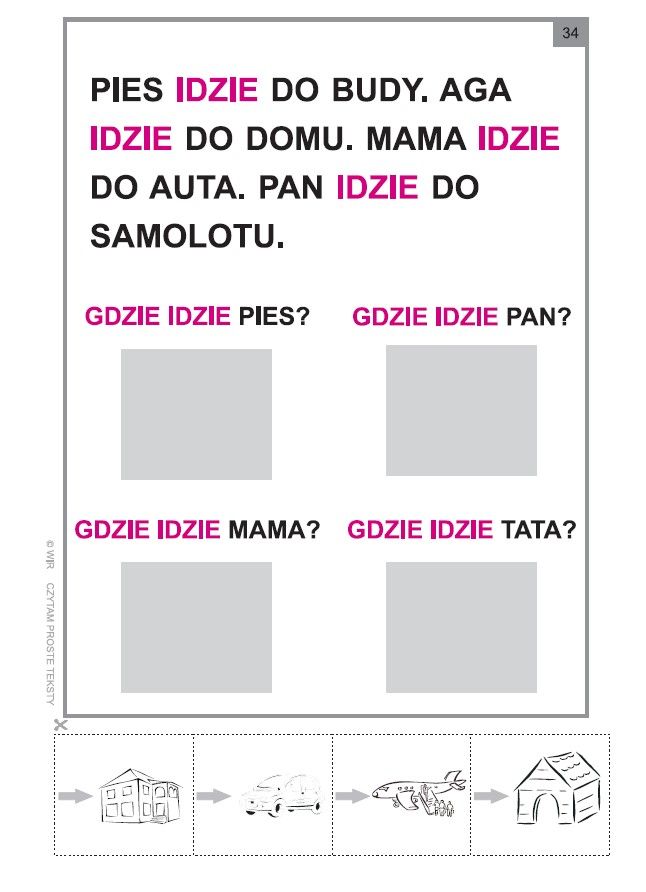 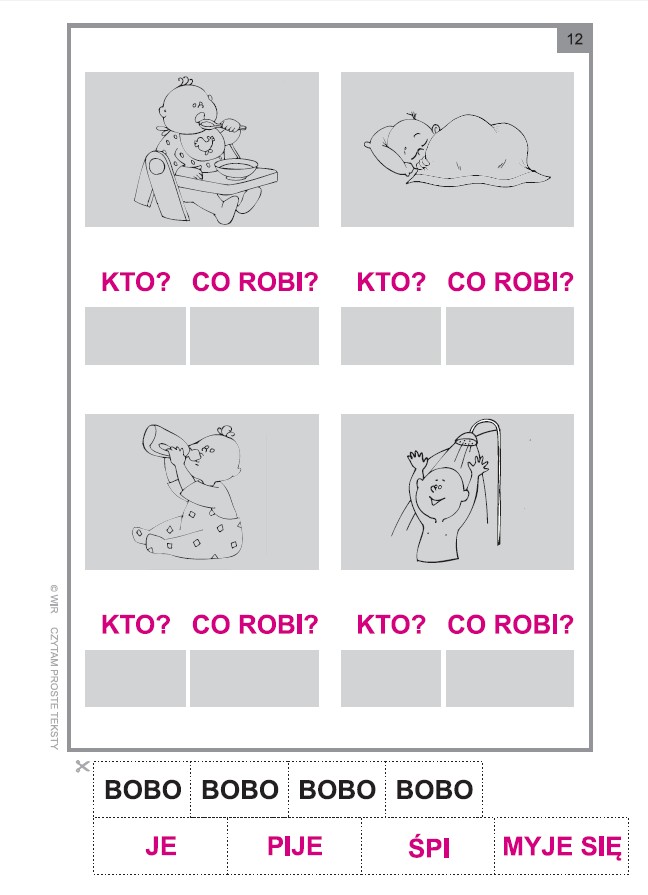 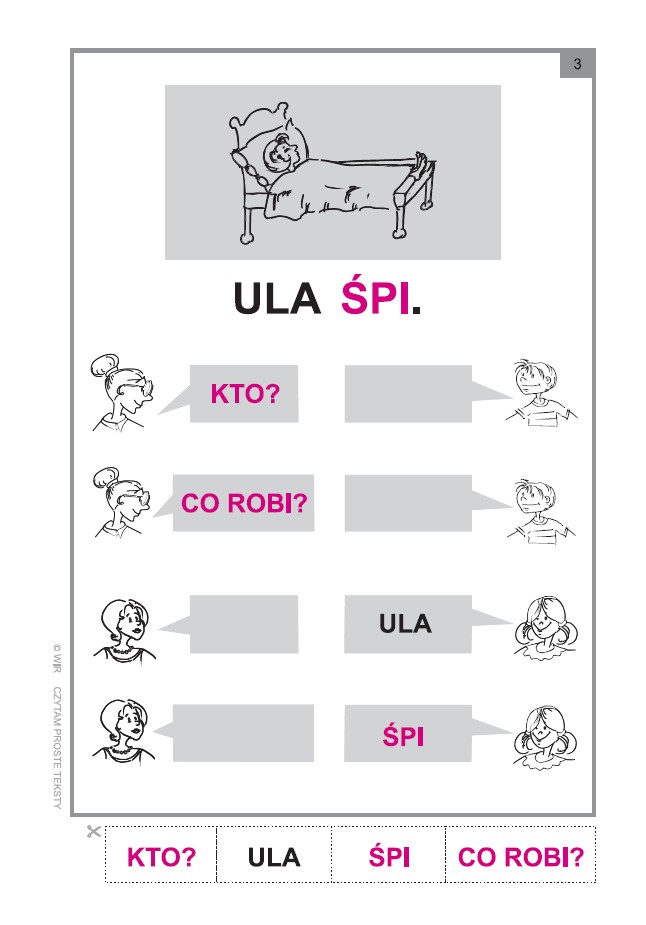 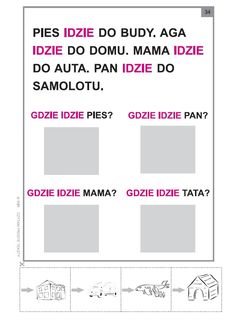 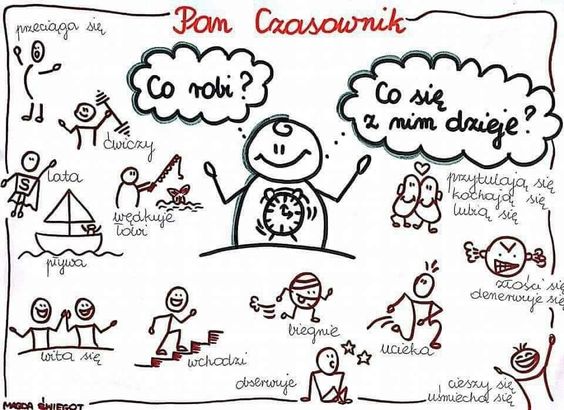 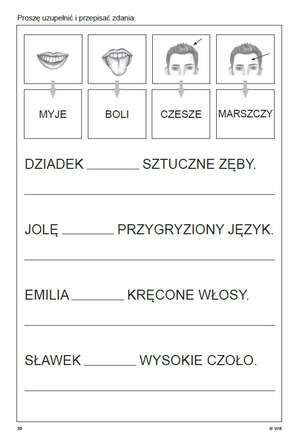 